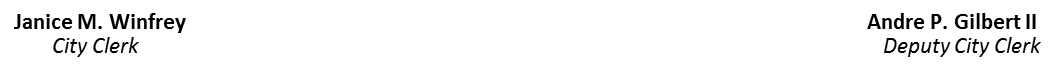 November 22, 2019NOTICE OF THE DETROIT CHARTER REVISION COMMISSION RULES SUB-COMMITTEE	In accordance with Section 5(4) of the Michigan Open Meetings Act, MCL 15.265(4), the Detroit Charter Revision Commission will hold a Rules Sub-Committee Charter Meeting on Monday, November 25, 2019 at 5:30 p.m.  The meeting will be held at Coleman A. Young Recreation Center located at 2751 Robert Bradby Dr., Detroit, MI  48207.  The telephone number is (313) 628-0995.  The Public is invited and encouraged to attend.	Additional information regarding this meeting may be obtained from the Office of the City Clerk at (313) 224-3266.